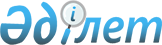 О внесении изменений в решение Сарысуского районного маслихата Жамбылской области от 31 декабря 2021 года №19-2 "О бюджете города и сельских округов Сарысуского района на 2022-2024 годы"Решение Сарысуского районного маслихата Жамбылской области от 23 сентября 2022 года № 31-2
      РЕШИЛ: 
      1. Внести в решение Сарысуского районного маслихата Жамбылской области от 31 декабря 2021 года №19-2 "О бюджете города и сельских округов Сарысуского района на 2022-2024 годы" следующие изменения:
      в пункте 1:
      По городу Жанатас:
      1) доходы – 443672 тысяч тенге, в том числе:
      налоговые поступления – 69936 тысяч тенге;
      неналоговые поступления – 390 тысяч тенге;
      поступления трансфертов – 373346 тысяч тенге;
      2) затраты – 460853 тысяч тенге;
      5) дефицит (профицит) бюджета – - 17181 тысяч тенге;
      6) финансирование дефицита (использование профицита) бюджета – 17181 тысяч тенге;
      используемые остатки бюджетных средств – 17181 тысяч тенге.
      в пункте 2:
      По Байкадамскому сельскому округу:
      1) доходы – 149284 тысяч тенге, в том числе:
      налоговые поступления – 12800 тысяч тенге;
      неналоговые поступления – 0 тенге;
      поступления трансфертов – 136484 тысяч тенге;
      2) затраты – 153807 тысяч тенге;
      5) дефицит (профицит) бюджета – - 4523 тысяч тенге;
      6) финансирование дефицита (использование профицита) бюджета – 4523 тысяч тенге;
      используемые остатки бюджетных средств – 4523 тысяч тенге.
      в пункте 3:
      По Жайылминскому сельскому округу:
      1) доходы – 99421 тысяч тенге, в том числе:
      налоговые поступления – 3693 тысяч тенге;
      неналоговые поступления – 0 тенге;
      поступления трансфертов – 95728 тысяч тенге;
      2) затраты – 100026 тысяч тенге;
      5) дефицит (профицит) бюджета – - 605 тысяч тенге;
      6) финансирование дефицита (использование профицита) бюджета – 605 тысяч тенге;
      используемые остатки бюджетных средств – 605 тысяч тенге.
      в пункте 4:
      По Жанаарыкскому сельскому округу:
      1) доходы – 141176 тысяч тенге, в том числе:
      налоговые поступления – 2665 тысяч тенге;
      поступления трансфертов – 138511 тысяч тенге;
      2) затраты – 142417 тысяч тенге;
      5) дефицит (профицит) бюджета – - 1241 тысяч тенге;
      6) финансирование дефицита (использование профицита) бюджета – 1241 тысяч тенге;
      используемые остатки бюджетных средств – 1241 тысяч тенге.
      в пункте 5:
      По Жанаталапскому сельскому округу:
      1) доходы – 93964 тысяч тенге, в том числе:
      налоговые поступления – 1661 тысяч тенге;
      поступления трансфертов – 92303 тысяч тенге;
      2) затраты – 94431 тысяч тенге;
      5) дефицит (профицит) бюджета – - 467 тысяч тенге;
      6) финансирование дефицита (использование профицита) бюджета – 467 тысяч тенге;
      используемые остатки бюджетных средств – 467 тысяч тенге.
      в пункте 6:
      По Игиликскому сельскому округу:
      1) доходы – 95910 тысяч тенге, в том числе:
      налоговые поступления – 2981 тысяч тенге;
      поступления трансфертов – 92929 тысяч тенге;
      2) затраты – 96307 тысяч тенге;
      5) дефицит (профицит) бюджета – - 397 тысяч тенге;
      6) финансирование дефицита (использование профицита) бюджета – 397 тысяч тенге;
      используемые остатки бюджетных средств – 397 тысяч тенге.
      в пункте 7:
      По Тогызкентскому сельскому округу:
      1) доходы – 76490 тысяч тенге, в том числе:
      налоговые поступления – 2886 тысяч тенге;
      поступления трансфертов – 73604 тысяч тенге;
      2) затраты – 78625 тысяч тенге;
      5) дефицит (профицит) бюджета – - 2135 тысяч тенге;
      6)финансирование дефицита (использование профицита) бюджета – 2135 тысяч тенге;
      используемые остатки бюджетных средств – 2135 тысяч тенге.
      в пункте 8:
      По Туркестанскому сельскому округу:
      1) доходы – 112242 тысяч тенге, в том числе:
      налоговые поступления – 2048 тысяч тенге;
      поступления трансфертов – 110194 тысяч тенге;
      2) затраты – 112678 тысяч тенге;
      5) дефицит (профицит) бюджета – - 436 тысяч тенге;
      6)финансирование дефицита (использование профицита) бюджета – 436 тысяч тенге;
      используемые остатки бюджетных средств – 436 тысяч тенге.
      в пункте 9:
      По Досболскому сельскому округу:
      1) доходы – 68065 тысяч тенге, в том числе:
      налоговые поступления – 737 тысяч тенге;
      поступления трансфертов – 67348 тысяч тенге;
      2) затраты – 68277 тысяч тенге;
      5) дефицит (профицит) бюджета – - 192 тысяч тенге;
      6)финансирование дефицита (использование профицита) бюджета – 192 тысяч тенге;
      используемые остатки бюджетных средств – 192 тысяч тенге.
      в пункте 10:
      По Камкалинскому сельскому округу:
      1) доходы – 61496 тысяч тенге, в том числе:
      налоговые поступления – 928 тысяч тенге;
      поступления трансфертов – 60568 тысяч тенге;
      2) затраты – 61554 тысяч тенге;
      5) дефицит (профицит) бюджета – - 58 тысяч тенге;
      6) финансирование дефицита (использование профицита) бюджета – 58 тысяч тенге;
      используемые остатки бюджетных средств – 58 тысяч тенге.
      Приложения 1-1, 2-1, 3-1, 4-1, 5-1, 6-1, 7-1, 8-1, 9-1, 10-1 к указанному решению изложить в новой редакции согласно приложениям 1, 2, 3, 4, 5, 6, 7, 8, 9, 10 к настоящему решению.
      2. Настоящее решение вводится в действие с 1 января 2022 года и подлежит официальному опубликованию. Бюджет аппарата акима города Жанатас на 2022 год Бюджет аппарата акима Байкадамского сельского округа на 2022 год Бюджет аппарата акима Жайылминского сельского округа на 2022 год Бюджет аппарата акима Жанаарыкского сельского округа на 2022 год Бюджет аппарата акима Жанаталапского сельского округа на 2022 год Бюджет аппарата акима Игиликского сельского округа на 2022 год Бюджет аппарата акима Тогызкентского сельского округа на 2022 год Бюджет аппарата акима Туркестанского сельского округа на 2022 год Бюджет аппарата акима Досболского сельского округа на 2022 год Бюджет аппарата акима Камкалинского сельского округа на 2022 год
					© 2012. РГП на ПХВ «Институт законодательства и правовой информации Республики Казахстан» Министерства юстиции Республики Казахстан
				
      Секретарь Сарысуского 

      районного маслихата 

А. Сейналиев
Приложение 1 к решению
Сарысуского районного 
маслихата от 23 сентября 2022 
года № 31-2Приложение 1-1 к решению
Сарысуского районного 
маслихата от 31 декабря 2021 
года № 19-2
Категория 
Категория 
Категория 
Категория 
Cумма (тысяч тенге)
Класс 
Класс 
Класс 
Cумма (тысяч тенге)
Подкласс
Подкласс
Cумма (тысяч тенге)
1 
2
3
4
5
І. ДОХОДЫ
443672
1
Налоговые поступления
69936
01
Подоходный налог
4000
2
Индивидуальный подоходный налог
4000
04
Hалоги на собственность
65776
1
Hалог на имущество
2222
3
Земельный налог
5096
4
Hалог на транспортные средства
58458
05
Внутренние налоги на товары, работы и услуги
160
4
Сборы за ведение предпринимательской и профессиональной деятельности
160
2
Неналоговые поступления
390
01
Доходы от государственной собственности
390
5
Доходы от аренды имущества, находящегося в государственной собственности
390
4
Поступления трансфертов 
373346
02
Трансферты из вышестоящих органов государственного управления
373346
3
Трансферты из районных (городов областного значения) бюджетов
373346
Функциональная группа
Функциональная группа
Функциональная группа
Функциональная группа
Сумма (тысяч тенге)
Администратор бюджетных программ 
Администратор бюджетных программ 
Администратор бюджетных программ 
Сумма (тысяч тенге)
Программа
Программа
Сумма (тысяч тенге)
1 
2
3
4 
5
ІІ.РАСХОДЫ 
460853
01
Государственные услуги общего характера
143295
124
Аппарат акима города районного значения, села, поселка, сельского округа
143295
001
Услуги по обеспечению деятельности акима города районного значения, села, поселка, сельского округа
135379
022
Капитальные расходы государственного органа
7916
07
Жилищно-коммунальное хозяйство
278823
124
Аппарат акима города районного значения, села, поселка, сельского округа
278823
008
Освещение улиц в населенных пунктах
57000
010
Содержание мест захоронений погребение безродных
1000
011
Благоустройство и озеленение населенных пунктов
220823
12
Транспорт и коммуникации
38735
124
Аппарат акима города районного значения, села, поселка, сельского округа
38735
013
Обеспечение функционирования автомобильных дорог в городах районного значения, селах, поселках, сельских округах
31671
045
Капитальный и средний ремонт автомобильных дорог в городах районного значения, селах, поселках, сельских округах
7064
ІІІ. ЧИСТОЕ БЮДЖЕТНОЕ КРЕДИТОВАНИЕ
0
ІV. САЛЬДО ПО ОПЕРАЦИЯМ С ФИНАНСОВЫМИ АКТИВАМИ
0
V.ДЕФИЦИТ (ПРОФИЦИТ) БЮДЖЕТА
-17181
VІ. ФИНАНСИРОВАНИЕ ДЕФИЦИТА (ИСПОЛЬЗОВАНИЕ ПРОФИЦИТА) БЮДЖЕТА
17181
7
Поступления займов
0
01
Внутренние государственные займы
0
03
Займы, получаемые местным исполнительным органом района (города областного значения)
0
8
Используемые остатки бюджетных средств
17181
2
Остатки бюджетных средств на конец отчетного периода
17181
01
Остатки бюджетных средств на конец отчетного периода
17181Приложение 2 к решению
Сарысуского районного 
маслихата от 23 сентября 2022 
года №31-2Приложение 2-1 к решению
Сарысуского районного 
маслихата от 31 декабря 2021 
года №19-2
Категория 
Категория 
Категория 
Категория 
Cумма (тысяч тенге)
Класс 
Класс 
Класс 
Cумма (тысяч тенге)
Подкласс
Подкласс
Cумма (тысяч тенге)
1 
2
3
4
5
І. ДОХОДЫ
149284
1
Налоговые поступления
12800
01
Подоходный налог
1000
2
Индивидуальный подоходный налог
1000
04
Hалоги на собственность
11800
1
Hалоги на имущество
415
3
Земельный налог
66
4
Hалог на транспортные средства
11319
2
Неналоговые поступления
0
01
Доходы от государственной собственности
0
5
Доходы от аренды имущества, находящегося в государственной собственности
0
4
Поступления трансфертов 
136484
02
Трансферты из вышестоящих органов государственного управления
136484
3
Трансферты из районных (городов областного значения) бюджетов
136484
Функциональная группа
Функциональная группа
Функциональная группа
Функциональная группа
Сумма (тысяч тенге)
Администратор бюджетных программ 
Администратор бюджетных программ 
Администратор бюджетных программ 
Сумма (тысяч тенге)
Программа
Программа
Сумма (тысяч тенге)
1 
2
3
4 
5
ІІ.РАСХОДЫ 
153807
01
Государственные услуги общего характера
56579
124
Аппарат акима города районного значения, села, поселка, сельского округа
56579
001
Услуги по обеспечению деятельности акима города районного значения, села, поселка, сельского округа
56282
022
Капитальные расходы государственного органа
297
07
Жилищно-коммунальное хозяйство
96728
124
Аппарат акима города районного значения, села, поселка, сельского округа
96728
008
Освещение улиц в населенных пунктах
22450
009
Обеспечение санитарии населенных пунктов
1633
011
Благоустройство и озеленение населенных пунктов
72645
12
Транспорт и коммуникации
500
124
Аппарат акима города районного значения, села, поселка, сельского округа
500
013
Обеспечение функционирования автомобильных дорог в городах районного значения, селах, поселках, сельских округах
500
ІІІ. ЧИСТОЕ БЮДЖЕТНОЕ КРЕДИТОВАНИЕ
0
ІV. САЛЬДО ПО ОПЕРАЦИЯМ С ФИНАНСОВЫМИ АКТИВАМИ
0
V.ДЕФИЦИТ (ПРОФИЦИТ) БЮДЖЕТА
-4523
VІ. ФИНАНСИРОВАНИЕ ДЕФИЦИТА (ИСПОЛЬЗОВАНИЕ ПРОФИЦИТА) БЮДЖЕТА
4523
7
Поступления займов
0
01
Внутренние государственные займы
0
03
Займы, получаемые местным исполнительным органом района (города областного значения)
0
8
Используемые остатки бюджетных средств
4523
2
Остатки бюджетных средств на конец отчетного периода
4523
01
Остатки бюджетных средств на конец отчетного периода
4523Приложение 3 к решению
Сарысуского районного 
маслихата от 23 сентября 2022 
года №31-2Приложение 3-1 к решению
Сарысуского районного 
маслихата от 31 декабря 2021 
года №19-2
Категория 
Категория 
Категория 
Категория 
Cумма (тысяч тенге)
Класс 
Класс 
Класс 
Cумма (тысяч тенге)
Подкласс
Подкласс
Cумма (тысяч тенге)
1 
2
3
4
5
І. ДОХОДЫ
99421
1
Налоговые поступления
3693
01
Подоходный налог
0
2
Индивидуальный подоходный налог
0
04
Hалоги на собственность
3693
1
Hалоги на имущество
256
3
Земельный налог
337
4
Hалог на транспортные средства
3100
2
Неналоговые поступления
0
01
Доходы от государственной собственности
0
5
Доходы от аренды имущества, находящегося в государственной собственности
0
4
Поступления трансфертов 
95728
02
Трансферты из вышестоящих органов государственного управления
95728
3
Трансферты из районных (городов областного значения) бюджетов
95728
Функциональная группа
Функциональная группа
Функциональная группа
Функциональная группа
Сумма (тысяч тенге)
Администратор бюджетных программ 
Администратор бюджетных программ 
Администратор бюджетных программ 
Сумма (тысяч тенге)
Программа
Программа
Сумма (тысяч тенге)
1 
2
3
4 
5
ІІ.РАСХОДЫ 
100026
01
Государственные услуги общего характера
52878
124
Аппарат акима города районного значения, села, поселка, сельского округа
52878
001
Услуги по обеспечению деятельности акима города районного значения, села, поселка, сельского округа
49781
022
Капитальные расходы государственного органа
3097
07
Жилищно-коммунальное хозяйство
47148
124
Аппарат акима города районного значения, села, поселка, сельского округа
47148
008
Освещение улиц в населенных пунктах
19237
009
Обеспечение санитарии населенных пунктов
2500
011
Благоустройство и озеленение населенных пунктов
25411
ІІІ. ЧИСТОЕ БЮДЖЕТНОЕ КРЕДИТОВАНИЕ
0
ІV. САЛЬДО ПО ОПЕРАЦИЯМ С ФИНАНСОВЫМИ АКТИВАМИ
0
V.ДЕФИЦИТ (ПРОФИЦИТ) БЮДЖЕТА
-605
VІ. ФИНАНСИРОВАНИЕ ДЕФИЦИТА (ИСПОЛЬЗОВАНИЕ ПРОФИЦИТА) БЮДЖЕТА
605
7
Поступления займов
0
01
Внутренние государственные займы
0
03
Займы, получаемые местным исполнительным органом района (города областного значения)
0
8
Используемые остатки бюджетных средств
605
2
Остатки бюджетных средств на конец отчетного периода
605
01
Остатки бюджетных средств на конец отчетного периода
605Приложение 4 к решению
Сарысуского районного 
маслихата от 23 сентября 2022 
года №31-2Приложение 4-1 к решению
Сарысуского районного  
маслихата от 31 декабря 2021 
года №19-2
Категория 
Категория 
Категория 
Категория 
Cумма (тысяч тенге)
Класс 
Класс 
Класс 
Cумма (тысяч тенге)
Подкласс
Подкласс
Cумма (тысяч тенге)
1 
2
3
4
5
І. ДОХОДЫ
141176
1
Налоговые поступления
2665
01
Подоходный налог
0
2
Индивидуальный подоходный налог
0
04
Hалоги на собственность
2665
1
Hалоги на имущество
165
3
Земельный налог
0
4
Hалог на транспортные средства
2500
4
Поступления трансфертов 
138511
02
Трансферты из вышестоящих органов государственного управления
138511
3
Трансферты из районных (городов областного значения) бюджетов
138511
Функциональная группа
Функциональная группа
Функциональная группа
Функциональная группа
Сумма (тысяч тенге)
Администратор бюджетных программ 
Администратор бюджетных программ 
Администратор бюджетных программ 
Сумма (тысяч тенге)
Программа
Программа
Сумма (тысяч тенге)
1 
2
3
4 
5
ІІ.РАСХОДЫ 
142417
01
Государственные услуги общего характера
75038
124
Аппарат акима города районного значения, села, поселка, сельского округа
75038
001
Услуги по обеспечению деятельности акима города районного значения, села, поселка, сельского округа
45553
022
Капитальные расходы государственного органа
29485
07
Жилищно-коммунальное хозяйство
47729
124
Аппарат акима города районного значения, села, поселка, сельского округа
47729
008
Освещение улиц в населенных пунктах
10817
009
Обеспечение санитарии населенных пунктов
900
011
Благоустройство и озеленение населенных пунктов
36012
12
Транспорт и коммуникации
19650
124
Аппарат акима города районного значения, села, поселка, сельского округа
19650
013
Обеспечение функционирования автомобильных дорог в городах районного значения, селах, поселках, сельских округах
3300
045
Капитальный и средний ремонт автомобильных дорог в городах районного значения, селах, поселках, сельских округах
16350
ІІІ. ЧИСТОЕ БЮДЖЕТНОЕ КРЕДИТОВАНИЕ
0
ІV. САЛЬДО ПО ОПЕРАЦИЯМ С ФИНАНСОВЫМИ АКТИВАМИ
0
V.ДЕФИЦИТ (ПРОФИЦИТ) БЮДЖЕТА
-1241
VІ. ФИНАНСИРОВАНИЕ ДЕФИЦИТА (ИСПОЛЬЗОВАНИЕ ПРОФИЦИТА) БЮДЖЕТА
1241
7
Поступления займов
0
01
Внутренние государственные займы
0
03
Займы, получаемые местным исполнительным органом района (города областного значения)
0
8
Используемые остатки бюджетных средств
1241
2
Остатки бюджетных средств на конец отчетного периода
1241
01
Остатки бюджетных средств на конец отчетного периода
1241Приложение 5 к решению
Сарысуского районного 
маслихата от 23 сентября 2022 
года №31-2Приложение 5-1 к решению
Сарысуского районного 
маслихата от 31 декабря 2021 
года №19-2
Категория 
Категория 
Категория 
Категория 
Cумма(тысяч тенге)
Класс 
Класс 
Класс 
Cумма(тысяч тенге)
Подкласс
Подкласс
Cумма(тысяч тенге)
1 
2
3
4
5
І. ДОХОДЫ
93964
1
Налоговые поступления
1661
01
Подоходный налог
0
2
Индивидуальный подоходный налог
0
04
Hалоги на собственность
1661
1
Hалоги на имущество
161
3
Земельный налог
0
4
Hалог на транспортные средства
1500
4
Поступления трансфертов 
92303
02
Трансферты из вышестоящих органов государственного управления
92303
3
Трансферты из районных (городов областного значения) бюджетов
92303
Функциональная группа
Функциональная группа
Функциональная группа
Функциональная группа
Сумма (тысяч тенге)
Администратор бюджетных программ 
Администратор бюджетных программ 
Администратор бюджетных программ 
Сумма (тысяч тенге)
Программа
Программа
Сумма (тысяч тенге)
1 
2
3
4 
5
ІІ.РАСХОДЫ 
94431
01
Государственные услуги общего характера
54395
124
Аппарат акима города районного значения, села, поселка, сельского округа
54395
001
Услуги по обеспечению деятельности акима города районного значения, села, поселка, сельского округа
45373
022
Капитальные расходы государственного органа
9022
07
Жилищно-коммунальное хозяйство
39640
124
Аппарат акима города районного значения, села, поселка, сельского округа
39640
008
Освещение улиц в населенных пунктах
5428
009
Обеспечение санитарии населенных пунктов
1504
011
Благоустройство и озеленение населенных пунктов
32708
12
Транспорт и коммуникации
396
124
Аппарат акима города районного значения, села, поселка, сельского округа
396
013
Обеспечение функционирования автомобильных дорог в городах районного значения, селах, поселках, сельских округах
396
ІІІ. ЧИСТОЕ БЮДЖЕТНОЕ КРЕДИТОВАНИЕ
0
ІV. САЛЬДО ПО ОПЕРАЦИЯМ С ФИНАНСОВЫМИ АКТИВАМИ
0
V.ДЕФИЦИТ (ПРОФИЦИТ) БЮДЖЕТА
-467
VІ. ФИНАНСИРОВАНИЕ ДЕФИЦИТА (ИСПОЛЬЗОВАНИЕ ПРОФИЦИТА) БЮДЖЕТА
467
7
Поступления займов
0
01
Внутренние государственные займы
0
03
Займы, получаемые местным исполнительным органом района (города областного значения)
0
8
Используемые остатки бюджетных средств
467
2
Остатки бюджетных средств на конец отчетного периода
467
01
Остатки бюджетных средств на конец отчетного периода
467Приложение 6 к решению
Сарысуского районного
 маслихата от 23 сентября 2022 
года №31-2Приложение 6-1 к решению
Сарысуского районного 
маслихата от 31 декабря 2021 
года №19-2 
Категория 
Категория 
Категория 
Категория 
Cумма (тысяч тенге)
Класс 
Класс 
Класс 
Cумма (тысяч тенге)
Подкласс
Подкласс
Cумма (тысяч тенге)
1 
2
3
4
5
І. ДОХОДЫ
95910
1
Налоговые поступления
2981
01
Подоходный налог
0
2
Индивидуальный подоходный налог
0
04
Hалоги на собственность
2981
1
Hалоги на имущество
233
3
Земельный налог
25
4
Hалог на транспортные средства
2723
4
Поступления трансфертов 
92929
02
Трансферты из вышестоящих органов государственного управления
92929
3
Трансферты из районных (городов областного значения) бюджетов
92929
Функциональная группа
Функциональная группа
Функциональная группа
Функциональная группа
Сумма (тысяч тенге)
Администратор бюджетных программ 
Администратор бюджетных программ 
Администратор бюджетных программ 
Сумма (тысяч тенге)
Программа
Программа
Сумма (тысяч тенге)
1 
2
3
4 
5
ІІ.РАСХОДЫ 
96307
01
Государственные услуги общего характера
70951
124
Аппарат акима города районного значения, села, поселка, сельского округа
70951
001
Услуги по обеспечению деятельности акима города районного значения, села, поселка, сельского округа
70783
022
Капитальные расходы государственного органа
168
07
Жилищно-коммунальное хозяйство
24906
124
Аппарат акима города районного значения, села, поселка, сельского округа
24906
008
Освещение улиц в населенных пунктах
10702
009
Обеспечение санитарии населенных пунктов
3473
011
Благоустройство и озеленение населенных пунктов
10731
12
Транспорт и коммуникации
450
124
Аппарат акима города районного значения, села, поселка, сельского округа
450
013
Обеспечение функционирования автомобильных дорог в городах районного значения, селах, поселках, сельских округах
450
ІІІ. ЧИСТОЕ БЮДЖЕТНОЕ КРЕДИТОВАНИЕ
0
ІV. САЛЬДО ПО ОПЕРАЦИЯМ С ФИНАНСОВЫМИ АКТИВАМИ
0
V.ДЕФИЦИТ (ПРОФИЦИТ) БЮДЖЕТА
-397
VІ. ФИНАНСИРОВАНИЕ ДЕФИЦИТА (ИСПОЛЬЗОВАНИЕ ПРОФИЦИТА) БЮДЖЕТА
397
7
Поступления займов
0
01
Внутренние государственные займы
0
03
Займы, получаемые местным исполнительным органом района (города областного значения)
0
8
Используемые остатки бюджетных средств
397
2
Остатки бюджетных средств на конец отчетного периода
397
01
Остатки бюджетных средств на конец отчетного периода
397Приложение 7 к решению
Сарысуского районного 
маслихата от 23 сентября 2022 
года №31-2Приложение 7-1 к решению
Сарысуского районного 
маслихата от 31 декабря 2021 
года №19-2
Категория 
Категория 
Категория 
Категория 
Cумма (тысяч тенге)
Класс 
Класс 
Класс 
Cумма (тысяч тенге)
Подкласс
Подкласс
Cумма (тысяч тенге)
1 
2
3
4
5
І. ДОХОДЫ
76490
1
Налоговые поступления
2886
01
Подоходный налог
0
2
Индивидуальный подоходный налог
0
04
Hалоги на собственность
2886
1
Hалоги на имущество
180
3
Земельный налог
6
4
Hалог на транспортные средства
2700
4
Поступления трансфертов 
73604
02
Трансферты из вышестоящих органов государственного управления
73604
3
Трансферты из районных (городов областного значения) бюджетов
73604
Функциональная группа
Функциональная группа
Функциональная группа
Функциональная группа
Сумма (тысяч тенге)
Администратор бюджетных программ 
Администратор бюджетных программ 
Администратор бюджетных программ 
Сумма (тысяч тенге)
Программа
Программа
Сумма (тысяч тенге)
1 
2
3
4 
5
ІІ.РАСХОДЫ 
78625
01
Государственные услуги общего характера
50685
124
Аппарат акима города районного значения, села, поселка, сельского округа
50685
001
Услуги по обеспечению деятельности акима города районного значения, села, поселка, сельского округа
48824
022
Капитальные расходы государственного органа
1861
07
Жилищно-коммунальное хозяйство
27590
124
Аппарат акима города районного значения, села, поселка, сельского округа
27590
008
Освещение улиц в населенных пунктах
6675
009
Обеспечение санитарии населенных пунктов
1527
011
Благоустройство и озеленение населенных пунктов
19388
12
Транспорт и коммуникации
350
124
Аппарат акима города районного значения, села, поселка, сельского округа
350
013
Обеспечение функционирования автомобильных дорог в городах районного значения, селах, поселках, сельских округах
350
ІІІ. ЧИСТОЕ БЮДЖЕТНОЕ КРЕДИТОВАНИЕ
0
ІV. САЛЬДО ПО ОПЕРАЦИЯМ С ФИНАНСОВЫМИ АКТИВАМИ
0
V.ДЕФИЦИТ (ПРОФИЦИТ) БЮДЖЕТА
-2135
VІ. ФИНАНСИРОВАНИЕ ДЕФИЦИТА (ИСПОЛЬЗОВАНИЕ ПРОФИЦИТА) БЮДЖЕТА
2135
7
Поступления займов
0
01
Внутренние государственные займы
0
03
Займы, получаемые местным исполнительным органом района (города областного значения)
0
8
Используемые остатки бюджетных средств
2135
2
Остатки бюджетных средств на конец отчетного периода
2135
01
Остатки бюджетных средств на конец отчетного периода
2135Приложение 8 к решению
Сарысуского районного 
маслихата
от 23 сентября 2022 года №31-2Приложение 8-1 к решению
Сарысуского районного
 маслихата от 31 декабря 2021 
года №19-2
Категория 
Категория 
Категория 
Категория 
Категория 
Категория 
Cумма (тысяч тенге)
Класс 
Класс 
Класс 
Класс 
Класс 
Cумма (тысяч тенге)
Подкласс
Подкласс
Подкласс
Cумма (тысяч тенге)
1 
2
2
3
3
4
5
І. ДОХОДЫ
112242
1
Налоговые поступления
2048
01
01
Подоходный налог
0
2
2
Индивидуальный подоходный налог
0
04
04
Hалоги на собственность
2048
1
1
Hалоги на имущество
139
3
3
Земельный налог
9
4
4
Hалог на транспортные средства
1900
4
Поступления трансфертов 
110194
02
02
Трансферты из вышестоящих органов государственного управления
110194
3
3
Трансферты из районных (городов областного значения) бюджетов
110194
Функциональная группа
Функциональная группа
Функциональная группа
Функциональная группа
Функциональная группа
Функциональная группа
Сумма (тысяч тенге)
Администратор бюджетных программ 
Администратор бюджетных программ 
Администратор бюджетных программ 
Администратор бюджетных программ 
Администратор бюджетных программ 
Сумма (тысяч тенге)
Программа
Программа
Программа
Программа
Сумма (тысяч тенге)
1 
2
3
3
4 
4 
5
ІІ.РАСХОДЫ 
ІІ.РАСХОДЫ 
112678
01
Государственные услуги общего характера
Государственные услуги общего характера
54074
124
Аппарат акима города районного значения, села, поселка, сельского округа
Аппарат акима города районного значения, села, поселка, сельского округа
54074
001
001
Услуги по обеспечению деятельности акима города районного значения, села, поселка, сельского округа
Услуги по обеспечению деятельности акима города районного значения, села, поселка, сельского округа
51449
022
022
Капитальные расходы государственного органа
Капитальные расходы государственного органа
2625
07
Жилищно-коммунальное хозяйство
Жилищно-коммунальное хозяйство
30512
124
Аппарат акима города районного значения, села, поселка, сельского округа
Аппарат акима города районного значения, села, поселка, сельского округа
30512
008
008
Освещение улиц в населенных пунктах
Освещение улиц в населенных пунктах
8694
009
009
Обеспечение санитарии населенных пунктов
Обеспечение санитарии населенных пунктов
3420
011
011
Благоустройство и озеленение населенных пунктов
Благоустройство и озеленение населенных пунктов
18398
12
Транспорт и коммуникации
Транспорт и коммуникации
28092
124
Аппарат акима города районного значения, села, поселка, сельского округа
Аппарат акима города районного значения, села, поселка, сельского округа
28092
045
045
Капитальный и средний ремонт автомобильных дорог в городах районного значения, селах, поселках, сельских округах
Капитальный и средний ремонт автомобильных дорог в городах районного значения, селах, поселках, сельских округах
28092
ІІІ. ЧИСТОЕ БЮДЖЕТНОЕ КРЕДИТОВАНИЕ
ІІІ. ЧИСТОЕ БЮДЖЕТНОЕ КРЕДИТОВАНИЕ
0
ІV. САЛЬДО ПО ОПЕРАЦИЯМ С ФИНАНСОВЫМИ АКТИВАМИ
ІV. САЛЬДО ПО ОПЕРАЦИЯМ С ФИНАНСОВЫМИ АКТИВАМИ
0
V.ДЕФИЦИТ (ПРОФИЦИТ) БЮДЖЕТА
V.ДЕФИЦИТ (ПРОФИЦИТ) БЮДЖЕТА
-436
VІ. ФИНАНСИРОВАНИЕ ДЕФИЦИТА (ИСПОЛЬЗОВАНИЕ ПРОФИЦИТА) БЮДЖЕТА
VІ. ФИНАНСИРОВАНИЕ ДЕФИЦИТА (ИСПОЛЬЗОВАНИЕ ПРОФИЦИТА) БЮДЖЕТА
436
7
Поступления займов
Поступления займов
0
01
Внутренние государственные займы
Внутренние государственные займы
0
03
03
Займы, получаемые местным исполнительным органом района (города областного значения)
Займы, получаемые местным исполнительным органом района (города областного значения)
0
8
Используемые остатки бюджетных средств
Используемые остатки бюджетных средств
436
2
Остатки бюджетных средств на конец отчетного периода
Остатки бюджетных средств на конец отчетного периода
436
01
01
Остатки бюджетных средств на конец отчетного периода
Остатки бюджетных средств на конец отчетного периода
436Приложение 9 к решению
Сарысуского районного 
маслихата от 23 сентября 2022 
года №31-2Приложение 9-1 к решению
Сарысуского районного 
маслихата от 31 декабря 2021
 года №19-2
Категория 
Категория 
Категория 
Категория 
Cумма(тысяч тенге)
Класс 
Класс 
Класс 
Cумма(тысяч тенге)
Подкласс
Подкласс
Cумма(тысяч тенге)
1 
2
3
4
5
І. ДОХОДЫ
68085
1
Налоговые поступления
737
01
Подоходный налог
0
2
Индивидуальный подоходный налог
0
04
Hалоги на собственность
737
1
Hалоги на имущество
37
3
Земельный налог
0
4
Hалог на транспортные средства
700
4
Поступления трансфертов 
67348
02
Трансферты из вышестоящих органов государственного управления
67348
3
Трансферты из районных (городов областного значения) бюджетов
67348
Функциональная группа
Функциональная группа
Функциональная группа
Функциональная группа
Сумма (тысяч тенге)
Администратор бюджетных программ 
Администратор бюджетных программ 
Администратор бюджетных программ 
Сумма (тысяч тенге)
Программа
Программа
Сумма (тысяч тенге)
1 
2
3
4 
5
ІІ.РАСХОДЫ 
68277
01
Государственные услуги общего характера
37668
124
Аппарат акима города районного значения, села, поселка, сельского округа
37668
001
Услуги по обеспечению деятельности акима города районного значения, села, поселка, сельского округа
37571
022
Капитальные расходы государственного органа
97
07
Жилищно-коммунальное хозяйство
21096
124
Аппарат акима города районного значения, села, поселка, сельского округа
21096
008
Освещение улиц в населенных пунктах
9560
009
Обеспечение санитарии населенных пунктов
1560
011
Благоустройство и озеленение населенных пунктов
9976
12
Транспорт и коммуникации
9513
124
Аппарат акима города районного значения, села, поселка, сельского округа
9513
045
Капитальный и средний ремонт автомобильных дорог в городах районного значения, селах, поселках, сельских округах
9513
ІІІ. ЧИСТОЕ БЮДЖЕТНОЕ КРЕДИТОВАНИЕ
0
ІV. САЛЬДО ПО ОПЕРАЦИЯМ С ФИНАНСОВЫМИ АКТИВАМИ
0
V.ДЕФИЦИТ (ПРОФИЦИТ) БЮДЖЕТА
-192
VІ. ФИНАНСИРОВАНИЕ ДЕФИЦИТА (ИСПОЛЬЗОВАНИЕ ПРОФИЦИТА) БЮДЖЕТА
192
7
Поступления займов
0
01
Внутренние государственные займы
0
03
Займы, получаемые местным исполнительным органом района (города областного значения)
0
8
Используемые остатки бюджетных средств
192
2
Остатки бюджетных средств на конец отчетного периода
192
01
Остатки бюджетных средств на конец отчетного периода
192Приложение 10 к решению
Сарысуского районного 
маслихата от 23 сентября 2022 
года №31-2Приложение 10-1 к решению
Сарысуского районного 
маслихата от 31 декабря 2021
 года №19-2
Категория 
Категория 
Категория 
Категория 
Cумма (тысяч тенге)
Класс 
Класс 
Класс 
Cумма (тысяч тенге)
Подкласс
Подкласс
Cумма (тысяч тенге)
1 
2
3
4
5
І. ДОХОДЫ
61496
1
Налоговые поступления
928
01
Подоходный налог
0
2
Индивидуальный подоходный налог
0
04
Hалоги на собственность
928
1
Hалоги на имущество
28
3
Земельный налог
0
4
Hалог на транспортные средства
900
4
Поступления трансфертов 
60568
02
Трансферты из вышестоящих органов государственного управления
60568
3
Трансферты из районных (городов областного значения) бюджетов
60568
Функциональная группа
Функциональная группа
Функциональная группа
Функциональная группа
Сумма (тысяч тенге)
Администратор бюджетных программ 
Администратор бюджетных программ 
Администратор бюджетных программ 
Сумма (тысяч тенге)
Программа
Программа
Сумма (тысяч тенге)
1 
2
3
4 
5
ІІ.РАСХОДЫ 
61554
01
Государственные услуги общего характера
31506
124
Аппарат акима города районного значения, села, поселка, сельского округа
31506
001
Услуги по обеспечению деятельности акима города районного значения, села, поселка, сельского округа
31506
07
Жилищно-коммунальное хозяйство
30048
124
Аппарат акима города районного значения, села, поселка, сельского округа
30048
008
Освещение улиц в населенных пунктах
6754
009
Обеспечение санитарии населенных пунктов
800
011
Благоустройство и озеленение населенных пунктов
22494
ІІІ. ЧИСТОЕ БЮДЖЕТНОЕ КРЕДИТОВАНИЕ
0
ІV. САЛЬДО ПО ОПЕРАЦИЯМ С ФИНАНСОВЫМИ АКТИВАМИ
0
V.ДЕФИЦИТ (ПРОФИЦИТ) БЮДЖЕТА
-58
VІ. ФИНАНСИРОВАНИЕ ДЕФИЦИТА (ИСПОЛЬЗОВАНИЕ ПРОФИЦИТА) БЮДЖЕТА
58
7
Поступления займов
0
01
Внутренние государственные займы
0
03
Займы, получаемые местным исполнительным органом района (города областного значения)
0
8
Используемые остатки бюджетных средств
58
2
Остатки бюджетных средств на конец отчетного периода
58
01
Остатки бюджетных средств на конец отчетного периода
58